Community Boards’ 6th Annual San Francisco Peacemaker AwardsThe City Club of San Francisco | June 3, 2016Breakfast & Morning Workshop: 8:30AM - 11:00AMWine Reception, Luncheon & Awards Ceremony: 11:00AM - 1:00PMKEYNOTE: RESOLVING CONFLICT FROM THE INSIDE OUTWith Gary J. FriedmanAdvertise in the San Francisco Peacemaker Awards program booklet and reach an immediate audience of 300 of San Francisco’s civic leaders, lawyers, human resource and Alternative Dispute Resolution (ADR) professionals, community activists, judges, and public agency officials attending Community Boards’ 6th Annual San Francisco Peacemaker Awards. In addition, two announcements -- one before and one after the event -- that acknowledge program advertisers will be emailed to Community Boards’ 1,100+ Listserv subscribers. Your ad will also be posted on Community Boards’ Facebook page.If you don’t have an ad, a basic ad will be designed at no additional cost.TO RESERVE YOUR AD SPACE, please contact:  Jim Garrison, Communications Director, (415) 920-3820 x104, jgarrison@communityboards.org.
SPACE RESERVATIONS:  	Monday, May 2, 2016
AD & PAYMENT: 		Monday, May 9, 2016	SIZE OF PROGRAM: 5-1/2"w x 8-1/2"hPLEASE EMAIL YOUR AD TO:  Jim Garrison, jgarrison@communityboards.org.Ads must be submitted as a high resolution PDF. Images should be scanned at 300 dpi. PROGRAM FULL-COLOR AD SPECIFICATIONSSizes				Dimensions			Rates	Back Cover 			4.75”w x 7.5”h		$1500Full Page	 		4.75”w x 7.5”h		$750 Half Page Horizontal	4.375”w x 3.65”h		$400 	Quarter Vertical		2.1”w x 3.65”h		$250 Quarter Horizontal		4.375”w x 1.75”h		$250 Awards Program Booklet Ad FormToday’s Date:  _________________Name: Company/Organization/Person: ________________________________________________Contact Name: ___________________________________________________________________Street & Unit #: ___________________________________________________________________ City: ________________________________________________ Zip: _______________Telephone: ______________________ Email: __________________________________________Select Your AdFull Page: $750Half Page Horizontal: $400Quarter Vertical: $250Quarter Horizontal: $250Ad Artwork I currently have my own ad artwork.     I would like you to design my ad.PAYMENT   
 CheckMake payable to Community Boards and remit to Community Boards, 601 Van Ness Avenue, Suite 2040, San Francisco, CA 94102 ATTN: J. Garrison Online You can pay online at http://bit.ly/1KZdZ3W.
 Credit card  Visa   Mastercard   Discover (Please include credit card billing address above)_______________________________________________________________________________ Card Number                        							Exp Date   
________________________________	________________________________	______________
Name on Card 				Signature				Security codeTerms and Conditions of AgreementCommunity Boards will determine ad placement. Special requests will be accommodated if possible.If the advertiser fails to deliver the ad by May 9, 2016, Community Boards reserves the right to cancel the ad.Community Boards assumes no liability for errors or omissions in the final customer-approved ad.Program Booklet AdvertisementRates & Actual Dimensions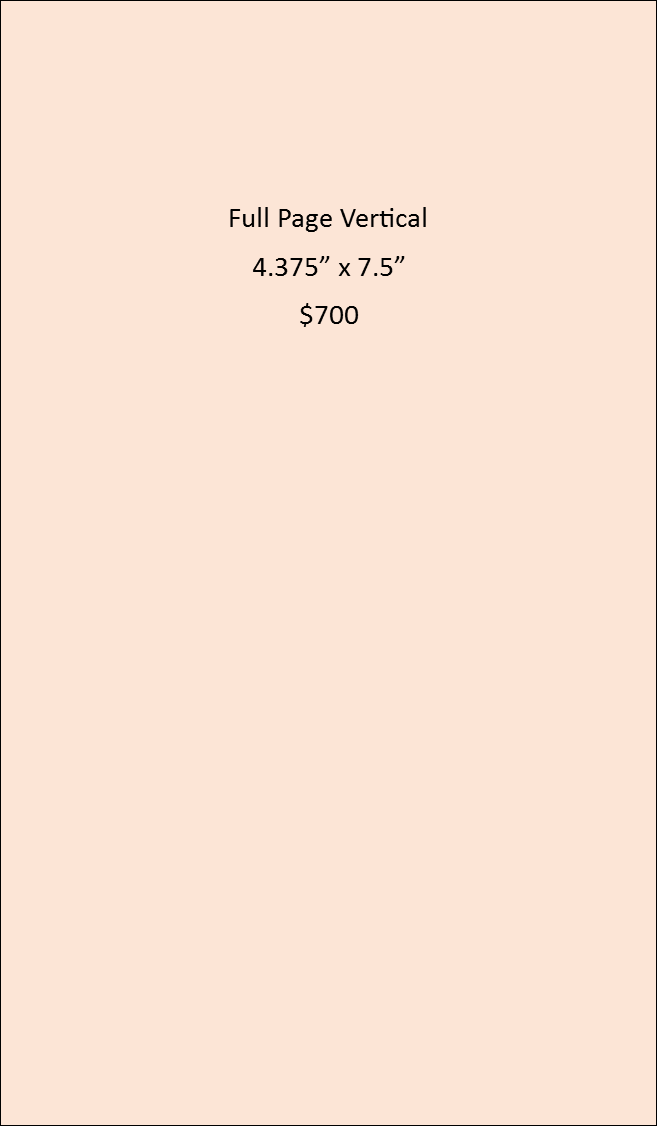 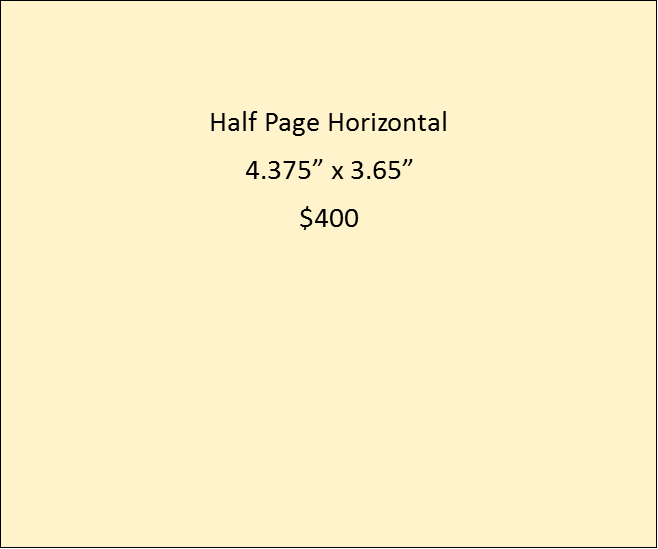 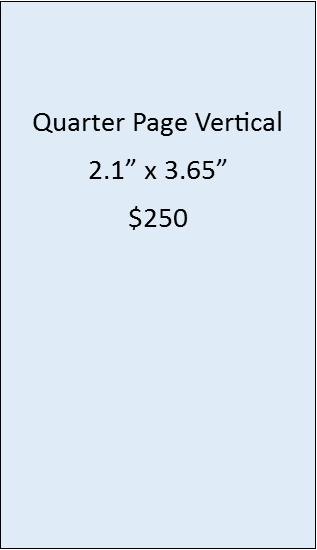 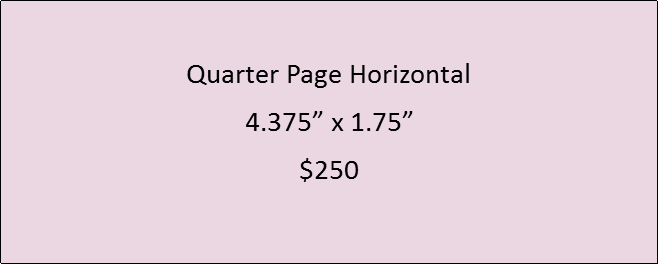 